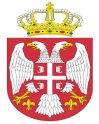  Република СрбијаАутономна Покрајина Војводина							ОПШТИНСКА УПРАВА ОПШТИНЕ ОЏАЦИ       			Одељење за урбанизам, стамбено-комуналне иимовинско-правне послове   		Број: ROP-ODZ-10420-CPIH-3/2019Заводни број: 351-166/2019-01Дана: 14.06.2019. године      О Џ А Ц ИОдељење за урбанизам, стамбено-комуналне и имовинско-правне послове, поступајући по усаглашеном захтеву инвеститора Крстић Маријана из Српског Милетића, улица Бељаничка бр. 19, поднетом преко пуномоћника Јандрић Радојке из Сомбора, улица Виноградска бр. 8, за издавање грађевинске дозволе, на основу члана 8ђ. и 134. Закона о планирању и изградњи („Сл.гласник РС“, број 72/09, 81/09, 24/2011, 121/2012, 42/2013, 50/2013, 98/2013, 132/2014, 145/14, 83/14 и 31/19), члана 16. и 17. Правилника о спровођењу поступка обједињене процедуре електронским путем („Сл.гласник РС“, бр. 113/2015 и 96/2016), члана 81. став 1. тачка 3. Статута општине Оџаци („Сл. лист општине Оџаци“, број 2/19), члана 11. став 2. Одлуке о организацији Општинске управе општине Оџаци („Службени лист општине Оџаци“, број 20/2017), Решења број 03-141/2014-02 и члана 136. Закона о општем управном поступку („Службени гласник РС“, број 18/2016 и 95/18 аутентично тумачење), доноси:Р Е Ш Е Њ ЕИздаје се грађевинска дозвола инвеститору, Крстић Маријану из Српског Милетића, улица Бељаничка бр. 19, за изградњу стамбеног објекта спратности П+Пк, на катастарској парцели број 627 к.о. Српски Милетић, површине 1186m². Објекат је категорије А, класификационе ознаке 111011.Укупна бруто развијена грађевинска површина објекта је 327,24 m², укупна бруто површина је 327,24 m².Основа објекта је изломљена максималних димензија 14,40х11,55 m + 3,0 х 5,6 m.Одобрава се инвеститору уклањање објекта број 1 бруто површине 97 m² и објекта број 2 бруто површине 70 m².Предрачунска вредност радова износи 12.500.000,00 динара.Саставни део овог Решења чине: Локацијски услови број ROP-ODZ-10420-LOC-1/2019 од 24.05.2019.године;Извод из пројекта за грађевинску дозволу са главном свеском израђеном од стране „ОРиП” из Сомбора, под бројем РД-10/19 мај 2019., одговорно лице пројектанта мр Радојка Јандрић, дипл.грађ.арх., главни пројектант мр Радојка Јандрић дипл.инж.арх. са лиценцом ИКС број 300 Д776 06, са изјавом вршиоца техничке контроле биро за пројектовање, изградњу и инжењеринг „Нова траса“ Сомбор, под бројем 05/2019 од 27.05.2019. године, одговорно лице Мирко Ђурковић;Пројекат за грађевинску дозволу састоји се од:-пројекта архитектуре, израђеном од стране „ОРиП” из Сомбора, под бројем РД-10/19 мај 2019., одговорно лице пројектанта мр Радојка Јандрић, дипл.грађ.арх., главни пројектант мр Радојка Јандрић дипл.инж.арх. са лиценцом ИКС број 300 Д776 06;-пројекта хидротехничких инсталација израђеном од стране „ОРиП” из Сомбора, под бројем РД-10/19 мај 2019., одговорно лице пројектанта мр Радојка Јандрић, дипл.грађ.арх., главни пројектант мр Радојка Јандрић дипл.инж.арх. са лиценцом ИКС број 300 Д776 06;-пројекат уклањања објеката израђеним од стране „ОРиП” из Сомбора, под бројем РД-10/19 мај 2019., одговорно лице пројектанта мр Радојка Јандрић, дипл.грађ.арх., главни пројектант мр Радојка Јандрић дипл.инж.арх. са лиценцом ИКС број 300 Д776 06Елаборат енергетске ефикасности израђен од стране пројектног бироа „ОРиП” из Сомбора, под бројем ЕЕ 06/19 новембар 2018., овлашћено лице мр Радојка Јандрић, дипл.инж.арх.  са лиценцом број 381 0696 13.Решење о грађевинској дозволи престаје да важи ако се не отпочне са грађењем објекта, односно извођењем радова у року од три године од дана његове правноснажности.Грађевинска дозвола престаје да важи ако се у року од пет година од дана правноснажности решења којим је издата грађевинска дозвола, не изда употребна дозвола.Инвеститор је дужан да најкасније осам дана пре почетка извођења радова, поднесе овом органу пријаву почетка извођења радова кроз ЦИС.Обавезује се инвеститор да најкасније до пријаве почетка извођења радова изврши уплату доприноса за уређивање грађњвинског земљишта у износу од 38.434,00 динара у складу са обрачуном издатим од стране Општинске управе Оџаци, Одељења за инвестиције и јавне набавке, под бројем 03-26-11-1/2019-06 од 03.06.2019.године. Доприноси се уплаћују на жиро рачун број 840-741538843-29 с позивом на број 97 812240610977810046.Орган надлежан за доношење овог решења, не упушта се оцену техничке документације која чини саставни део решења, те у случају штете настале као последица примене исте, за коју се накнадно утврди да није у складу са прописима и правилима струке, за штету солидарно одговарају пројектант који је израдио и потписао техничку документацију, инвеститор радова и вршилац техничке контроле.О б р а з л о ж е њ еИнвеститор радова, Крстић Маријан из Српског Милетића, улица Бељаничка бр. 19, преко пуномоћника Јандрић Радојке из Сомбора, обратио се усаглашеним захтевом, у форми електронског документа, за издавање грађевинске дозволе за  извођења радова ближе описаних у диспозитиву овог решења.Уз захтев, инвеститор је приложио:Извод из пројекта за грађевинску дозволу са главном свеском израђеном од стране „ОРиП” из Сомбора, под бројем РД-10/19 мај 2019., одговорно лице пројектанта мр Радојка Јандрић, дипл.грађ.арх., главни пројектант мр Радојка Јандрић дипл.инж.арх. са лиценцом ИКС број 300 Д776 06, са изјавом вршиоца техничке контроле биро за пројектовање, изградњу и инжењеринг „Нова траса“ Сомбор, под бројем 05/2019 од 27.05.2019. године, одговорно лице Мирко Ђурковић;       Пројекат за грађевинску дозволу састоји се од:-главне свеске израђене од стране израђеном од стране „ОРиП” из Сомбора, под бројем РД-10/19 мај 2019., одговорно лице пројектанта мр Радојка Јандрић, дипл.грађ.арх., главни пројектант мр Радојка Јандрић дипл.инж.арх. са лиценцом ИКС број 300 Д776 06;-пројекта архитектуре, израђеном од стране „ОРиП” из Сомбора, под бројем РД-10/19 мај 2019., одговорно лице пројектанта мр Радојка Јандрић, дипл.грађ.арх., главни пројектант мр Радојка Јандрић дипл.инж.арх. са лиценцом ИКС број 300 Д776 06- пројекта хидротехничких инсталација израђеном од стране „ОРиП” из Сомбора, под бројем РД-10/19 мај 2019., одговорно лице пројектанта мр Радојка Јандрић, дипл.грађ.арх., главни пројектант мр Радојка Јандрић дипл.инж.арх. са лиценцом ИКС број 300 Д776 06;- пројекат уклањања објеката израђеним од стране „ОРиП” из Сомбора, под бројем РД-10/19 мај 2019., одговорно лице пројектанта мр Радојка Јандрић, дипл.грађ.арх., главни пројектант мр Радојка Јандрић дипл.инж.арх. са лиценцом ИКС број 300 Д776 06.Елаборат енергетске ефикасности израђен од стране пројектног бироа „ОРиП” из Сомбора, под бројем ЕЕ 06/19 новембар 2018., овлашћено лице мр Радојка Јандрић, дипл.инж.арх.  са лиценцом број 381 0696 13.Графичку документацију у dwf формату;Потврду РГЗ Службе за катастар непокретности Оџаци да је поднет захтев број 952-02-15-092-6321/2019 за брисање права плодоуживања на катастарској парцели број 627 к.о. Српски Милетић;Сагласност власника суседне катастарске парцеле број 626 к.о. Српски Милетић, Ранђеловић Гордане и Голубовић Драгана;Катастарско топографски план;Доказ о уплати такси и накнаде за Централну евиденцију.По  службеној дужности, овај орган је прибавио Препис лн број 1694 к.о.Српски Милетић.Поступајући по поднетом захтеву, овај орган је утврдио да је надлежан да поступа по захтеву, да подносилац захтева може бити инвеститор те врсте радова , да је захтев поднет у прописаној форми и да садржи све прописане податке, да је приложена сва прописана документација и доказ о уплати прописане таксе и накнаде и да су подаци наведени у изводу из пројекта у складу са издатим локацијским условима.По службеној дужности, овај орган је од  Општинске управе Оџаци, Одељења за инвестиције и јавне набавке, прибавио Обрачун доприноса за уређивање грађевинског земљишта.У складу са напред наведеним и утврђеним чињеницама,  решено је као у диспозитиву овог решења.	ПОУКА О ПРАВНОМ СРЕДСТВУ: Против овог решења може се изјавити жалба у року од 8 дана од дана пријема истог, кроз Централни информациони систем за електронско поступање у оквиру обједињене процедуре, Покрајинском секретаријату за eнергетику, грађевину и саобраћај у Новом Саду, ул. Булевар Михајла Пупина број 16.                                                                                                          Руководилац Одељења                                                                                         дипл.инж.грађ. Татјана Стаменковић 